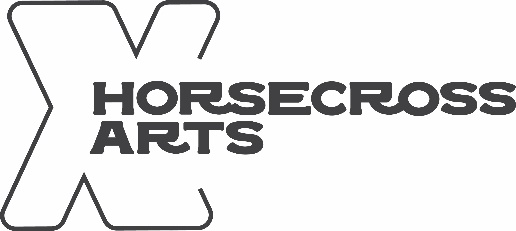 Hello!Thank you for interest in a school work experience placement at Horsecross Arts. For the coming academic year, we will be offering placements on w/c Monday 11 November 2019. Our placements are based within the Creative Learning dept. however, you will get the chance to visit/work in a number of other departments across the organisation (these may include marketing, production, business development, catering, box office). Please complete the attached form and return it to Eneck@Horsecross.co.uk by Friday 27 September 2019. Due to the high number of applications we receive for work experience, it may be necessary for you to attend an informal interview before you are offered a placement.About UsHorsecross Arts Limited is a charity registered in Scotland set up to run Perth Concert Hall, opened in 2005, and Perth Theatre, established in 1900.  The name Horsecross is taken from the site of Perth Concert Hall which is built on what used to be a 17th century horse market.  It is intended to create a strong, friendly local identity and align the company with wider plans to bring new life to the city centre.  Perth was named Scotland’s newest city in May 2012.Our MissionTo create a buzz - in our venues, in Perthshire and across ScotlandOur VisionOur vision is to be a creative, cultural hub at the heart of Scotland, supporting and invigorating the arts, developing talent, growing audiences and increasing public engagement. Our BusinessWe have three business development priorities - arts and cultural activity, creative learning and conferencing.  Our core business is supported by our catering company (Perth Theatre Catering Services Ltd) which runs our restaurants and bars in Perth Theatre and Perth Concert Hall.Arts and CultureWe are a Creative Scotland Foundation Organisation supporting artists and practitioners to perform, present and create work, develop practice, collaborate and find new audiences. Perth Concert Hall champions live music and music talent across the spectrum from classical to rock and pop.  The Horsecross Arts team has already established a reputation for adventurous programming, unique commissions, world class artists and community participation.   We are also building our reputation as a strategic talent hub for Scottish and Gaelic music and song supported by Creative Scotland’s Talent Hub programme. Perth Theatre is one of Scotland’s most loved and busiest producing theatres attracting audiences of upwards of 60,000 to an award-winning arts and theatre programme.  We create, commission, produce, present and tour theatre and are developing our role as an industry hub for theatre artists, supporting creative and business development.  Creative LearningWe are a regional network hub for creative learning and a vibrant resource for youth arts. Our ambition is for Horsecross Arts to be at the heart of community life and for each of our venues to be a destination and a resource for the whole community. Our award-winning creative learning team runs arts projects and activities in our venues, in schools and in community settings across Perth and Kinross, offering a range of opportunities for participation, personal development, creativity and for enriching the Curriculum for Excellence.ConferencesPerth Concert Hall is also helping to promote Perth as a leading conference destination. Our award-winning conference team is bringing significant regional, national and international conferences and business meetings to Perth. Perth Concert HallPerth Concert Hall is a stunning, contemporary, glass fronted, copper topped building designed by Building Design Partnership following an architectural competition. The auditorium has maximum flexibility in staging and seating, accommodating 1200 people seated in theatre style and up to 1600 by converting to flat floor. It has good sight lines and an excellent acoustic. It also houses a 120 capacity studio, boardroom, flexible meeting spaces, back of house facilities, administration and a café bar.Perth TheatrePerth Theatre is one of Scotland’s oldest and most historic theatres. The theatre dates back to 1900 and was home to Scotland’s first repertory theatre company founded in 1935. We have recently reopened Perth Theatre after a £16.6million redevelopment. The transformation of Perth Theatre has restored and redeveloped one of Scotland’s oldest and best loved theatres for generations to come. The B listed Edwardian auditorium has been restored to its former glory and a new 200 seat studio theatre – the Joan Knight Studio - has been created. Talent DevelopmentHorsecross Arts is committed to developing talent locally and nationally through providing young people opportunities to become involved in a professional capacity with the organisation. We will offer mentor programmes, provide shadowing and training opportunities and offer guidance and support for aspiring directors/musicians/actors and technicians.			   	                    Work Experience Application Form Personal Details School Information Work Experience Placement SurnameAddress



PostcodeAddress



PostcodeFirst Name Address



PostcodeContact details: (include local code) Contact details: (include local code) Tel:  MobileTel:  HomeEmail:Name of School: Name of contact at school:Name of contact at school:Year Group: Name of contact at school: